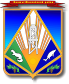 МУНИЦИПАЛЬНОЕ ОБРАЗОВАНИЕХАНТЫ-МАНСИЙСКИЙ РАЙОНХанты-Мансийский автономный округ – ЮграАДМИНИСТРАЦИЯ ХАНТЫ-МАНСИЙСКОГО РАЙОНАП О С Т А Н О В Л Е Н И Еот 29.03.2018                              	№ 119г. Ханты-Мансийск(в ред. от 20.08.2018 № 237, от 07.09.2018 № 247, от 29.12.2018 № 379, от 04.06.2019 № 154, от 05.08.2019 № 209, от 03.07.2020 № 165, от 22.12.2020 № 353, от 27.01.2021 № 26, от 09.02.2021 № 39, от 24.02.2021 № 47, от 08.07.2021 № 168, от 22.10.2021 № 258, от 28.10.2021 № 266, от 10.12.2021 № 326, от 20.07.2022 № 265, от 03.08.2022 № 284, от 27.09.2022 № 326, от 20.10.2022 № 362, от 20.10.2022 № 364, от 26.10.2022 № 370, от 28.10.2022 № 374, от 28.10.2022 № 375, от 31.10.2022 № 381, 22.03.2023 № 92, от 27.12.2023 № 957)Об утверждении административных регламентов предоставления муниципальных услуг в сфере земельных отношенийВ соответствии с Федеральным законом от 27.07.2010 № 210-ФЗ «Об организации предоставления государственных и муниципальных услуг», постановлением администрации Ханты-Мансийского района 
от 08.04.2016 № 121 «О разработке и утверждении административных регламентов предоставления муниципальных услуг», руководствуясь статьей 32 Устава Ханты-Мансийского района:(в ред от 27.12.2023 № 957)1. Утвердить:1.1. Административный регламент предоставления муниципальной услуги по предварительному согласованию предоставления земельного участка согласно приложению 1 к настоящему постановлению.(в ред. от 20.10.2022 № 362, от 27.12.2023 № 957)1.2. Административный регламент предоставления муниципальной услуги по утверждению схемы расположения земельного участка или земельных участков на кадастровом плане территории согласно приложению 2 к настоящему постановлению.(в ред от 27.12.2023 № 957)1.3. Административный регламент предоставления муниципальной услуги по выдаче разрешения на использование земель или земельного участка, которые находятся в государственной или муниципальной собственности, без предоставления земельных участков и установления сервитута, публичного сервитута согласно приложению 3 к настоящему постановлению.(в ред от 27.12.2023 № 957)1.4. Административный регламент предоставления муниципальной услуги по предоставлению земельного участка, находящегося 
в муниципальной собственности или государственная собственность 
на который не разграничена, на торгах, согласно приложению 4 
к настоящему постановлению.(в ред от 27.12.2023 № 957)1.5. Административный регламент предоставления муниципальной услуги по прекращению права постоянного (бессрочного) пользования земельными участками, находящимися в муниципальной собственности или государственная собственность на которые не разграничена, согласно приложению 5 к настоящему постановлению.(в ред от 27.12.2023 № 957)1.6. Утратил силу, постановление АХМР от 27.01.2021 № 26.1.7. Утратил силу, постановление АХМР от 27.01.2021 № 26.1.8. Утратил силу, постановление АХМР от 27.01.2021 № 26.1.9. Административный регламент предоставления муниципальной услуги по предоставлению в собственность, аренду, постоянное (бессрочное) пользование, безвозмездное пользование земельного участка, находящегося в муниципальной собственности или государственная собственность на который не разграничена, без проведения торгов, согласно приложению 9 к настоящему постановлению.(в ред. от 31.10.2022 № 381, от 27.12.2023 № 957)1.10. Утратил силу, постановление АХМР от 27.01.2021 № 26.1.11. Административный регламент предоставления муниципальной услуги «Постановка граждан на учет в качестве лиц, имеющих право на предоставление земельных участков в собственность бесплатно, согласно приложению 11 к настоящему постановлению.(в ред. от 07.09.2018 № 247, от 26.10.2022 № 370, от 27.12.2023 № 957)1.12. Административный регламент предоставления муниципальной услуги по перераспределению земель и (или) земельных участков, находящихся в государственной или муниципальной собственности, и земельных участков, находящихся в частной собственности, согласно приложению 12 к настоящему постановлению.(ред. от 22.10.2021 № 258, от 27.09.2022 № 326, от 27.12.2023 № 957)1.13. Административный регламент предоставления муниципальной услуги по отнесению земель или земельных участков 
в составе таких земель к определенной категории земель или перевод земель или земельных участков в составе таких земель из одной категории в другую категорию согласно приложению 13 к настоящему постановлению.(в ред. от 22.10.2021 № 258, от 27.09.2022 № 326, от 27.12.2023 № 957)1.14. Административный регламент предоставления муниципальной услуги по установлению сервитута (публичного сервитута) в отношении земельного участка, находящегося 
в государственной или муниципальной собственности, согласно приложению 14 к настоящему постановлению.(ред. от 22.10.2021 № 258, 20.07.2022 № 265, 27.12.2023 № 957)	1.15. Административный регламент предоставления муниципальной услуги «Предоставление земельного участка, находящегося в государственной или муниципальной собственности, гражданину или юридическому лицу в собственность бесплатно согласно приложению 15 к настоящему постановлению.(в ред. от 28.10.2022 № 375, от 27.12.2023 №957)Департаменту имущественных и земельных отношений администрации Ханты-Мансийского района обеспечить надлежащее исполнение административных регламентов.(в ред от 27.12.2023 № 957)Признать утратившим силу постановление администрации Ханты-Мансийского района от 19 октября 2017 года № 283 «Об утверждении административных регламентов предоставления муниципальных услуг 
в сфере земельных отношений».4. Опубликовать настоящее постановление в газете «Наш район» и разместить на официальном сайте администрации Ханты-Мансийского района.(в ред от 27.12.2023 № 957)5. Настоящее постановление вступает в силу после его официального опубликования, за исключением пункта 40 приложения 1, пунктов 42, 43 приложения 2, пункта 39 приложения 3, пункта 47 приложения 4, пункта 40 приложения 5, пункта 44 приложения 6, 
пункта 46 приложения 7, пункта 45 приложения 8, пункта 44 
приложения 9, пункта 44 приложения 10, вступающих в силу с момента реализации предоставления муниципальной услуги в электронной форме посредством федеральной государственной информационной системы «Единый портал государственных и муниципальных услуг (функций)», 
но не позднее 31 декабря 2018 года.(в ред от 27.12.2023 № 957)6. Контроль за выполнением настоящего постановления возложить на первого заместителя главы Ханты-Мансийского района.(в ред от 27.12.2023 № 957)Глава Ханты-Мансийского района                                           К.Р.МинулинПриложение 5 к постановлению администрации Ханты-Мансийского района  от 29.03.2018 № 119Административный регламент предоставления муниципальной услуги 
по прекращению права постоянного (бессрочного) пользования земельными участками, находящимися в муниципальной собственности или государственная собственность на которые не разграниченаI. Общие положенияПредмет регулирования административного регламента1.Административный регламент предоставления муниципальной услуги по прекращению права постоянного (бессрочного) пользования земельными участками, находящимися в муниципальной собственности или государственная собственность на которые не разграничена (далее – административный регламент, муниципальная услуга), устанавливает сроки и последовательность административных процедур 
и административных действий администрации Ханты-Мансийского района и ее органа, департамента имущественных и земельных отношений (далее также – администрация района, уполномоченный орган, департамент), 
а также порядок ее взаимодействия с заявителями, органами власти и организациями при предоставлении муниципальной услуги.Настоящий административный регламент применяется при прекращении права постоянного (бессрочного) пользования земельными участками, находящимися в муниципальной собственности муниципального образования Ханты-Мансийский район, а также земельными участками, государственная собственность на которые не разграничена, расположенными на территории населенных пунктов и межселенных территориях Ханты-Мансийского района.Сведения о заявителях2. Заявителями являются землепользователи, обладающие правом постоянного (бессрочного) пользования земельными участками, а также их представители, действующие на основании доверенности, закона либо акта уполномоченного на то государственного органа или органа местного самоуправления.Порядок информирования о предоставлении муниципальной услуги	3. Информация о месте нахождения, справочных телефонах, графике работы, адресах электронной почты администрации района, ее органа и должностных лиц, участвующих в предоставлении муниципальной услуги (далее – место предоставления муниципальной услуги):1) администрация района: место нахождения (почтовый адрес): 628002, г. Ханты-Мансийск,    ул. Гагарина, д. 214;приемная: 3 этаж, кабинет 300, телефон: 8 (3467) 35-28-00, 
факс: 8 (3467) 35-28-09;   адрес электронной почты: office@hmrn.ru,adm@hmrn.ru;график работы по приему (выдаче): ежедневно, кроме субботы, воскресенья и нерабочих праздничных дней, с 09 ч 00 мин до 17 ч 00 мин (в понедельник – до 18 ч 00 мин) с перерывом на обед с 13 ч 00 мин 
до14 ч 00 мин, 3 этаж, кабинет 306;2) департамент имущественных и земельных отношений администрации района:место нахождения (почтовый адрес): 628002, г. Ханты-Мансийск, 
ул. Гагарина, 214;приемная: 1 этаж, каб. 100, телефон 8 (3467) 35-28-10,
факс 8(3467) 35-28-11;адрес электронной почты департамента: dep@hmrn.ru;место нахождения управления земельных ресурсов: 1 этаж, 
кабинет 120;телефоны для справок: 8 (3467) 35-28-19, 8 (3467) 35-28-22;адрес электронной почты должностных лиц управления земельных ресурсов: boyko@hmrn.ru, tseplyaev@hmrn.ru, ShumilovaMV@hmrn.ru;график работы департамента: ежедневно, кроме субботы, воскресенья и нерабочих праздничных дней, с 09 ч 00 мин до 17 ч 00 мин (в понедельник – до 18 ч 00 мин) с перерывом на обед с 13 ч 00 мин 
до 14 ч 00 мин;прием инвалидов по вопросам предоставления муниципальной услуги осуществляется должностными лицами управления земельных ресурсов в здании администрации Ханты-Мансийского района по адресу: г. Ханты-Мансийск, ул. Гагарина, д. 214, 1 этаж, кабинет 106, в соответствии с графиком, указанным в настоящем подпункте, с правом предварительной записи на прием по телефонам: 8 (3467) 35-28-00 (приемная главы района), 8 (3467) 35-28-19, 8 (3467) 35-28-22 (управление земельных ресурсов).4. Информация о местах нахождения и графиках работы автономного учреждения Ханты-Мансийского автономного округа – Югры «Многофункциональный центр предоставления государственных 
и муниципальных услуг Югры» и его территориально обособленных структурных подразделений (далее – МФЦ) указаны в приложении 1
к настоящему административному регламенту. 5. Способы получения информации о местах нахождения и графикахработы органов власти и организаций, обращение в которые необходимо для получения муниципальной услуги: 1)Межрайонная инспекция Федеральной налоговой службы России 
№ 1 по Ханты-Мансийскому автономному округу – Югре 
(далее – Инспекция ФНС по Ханты-Мансийскому автономному 
округу – Югре):место нахождения: 628011, г. Ханты-Мансийск, ул. Дзержинского, 
д. 2;телефон для справок: 8 (3467) 39-47-00 (приемная);телефон горячей линии: 8-800-222-2222;адрес электронной почты: i86010@r86.nalog.ru;адрес официального сайта: www.nalog.ru;2) Управление Федеральной службы государственной регистрации, кадастра и картографии по Ханты-Мансийскому автономному 
округу – Югре (далее – Росреестр):место нахождения: г. Ханты-Мансийск, ул. Мира, 27б;телефон для справок: 8 (3467) 36-36-76;адрес электронной почты: 86_upr@rosreestr.ru;адрес официального сайта: www.rosreestr.ru;3) Филиал Федерального государственного бюджетного учреждения «Федеральная кадастровая палата Федеральной службы государственной регистрации кадастра и картографии» по Ханты-Мансийскому автономному округу – Югре (далее – Кадастровая палата):место нахождения: г. Ханты-Мансийск, ул. Мира, 27;телефон для справок: 8 (3467) 30-00-99;адрес электронной почты: fgu86@u86.rosreestr.ru;адрес официального сайта: www.kadastr.ru;4) администрации сельских поселений Ханты-Мансийского района: информацию о местах нахождения и графиках работы можно получить по телефонам соответствующей администрации сельского поселения, указанным на официальном сайте администрации района.6. Информирование заявителей по вопросам предоставления муниципальной услуги осуществляется в следующих формах:1) устной (при личном обращении заявителя и (или) по телефону);2) письменной (при письменном обращении заявителя по почте, электронной почте, факсу);3) в форме информационных материалов в информационно-телекоммуникационной сети «Интернет»:на официальном сайте администрации района www.hmrn.ru (далее – официальный сайт);в федеральной государственной информационной системе «Единый портал государственных и муниципальных услуг (функций)» www.gosuslugi.ru (далее – Единый портал);в региональной информационной системе Ханты-Мансийскогоавтономного округа – Югры «Портал государственных и муниципальных услуг (функций) Ханты-Мансийского автономного округа – Югры» 86.gosuslugi.ru (далее – региональный портал).7. Информация о муниципальной услуге также размещается в форме информационных (текстовых) материалов на информационном стенде в месте предоставления муниципальной услуги.8. В случае устного обращения (лично или по телефону) заявителя специалист, ответственный за предоставление муниципальной услуги, работник МФЦ (далее – специалист) осуществляет устное информирование (соответственно лично или по телефону) обратившегося за информацией заявителя. Устное информирование осуществляется в соответствии с графиками работы администрации района, департамента и МФЦ, указанными в пунктах 3, 4 настоящего административного регламента, продолжительностью не более 15 минут.Ответ на телефонный звонок начинается с информации 
о наименовании органа (МФЦ), в который обратился заявитель, фамилии, имени, отчестве (последнее – при наличии) и должности специалиста, принявшего телефонный звонок.Если специалист, принявший звонок, не может самостоятельно ответить на поставленный вопрос, телефонный звонок по выбору обратившегося лица специалист переадресует (переводит) на другое должностное лицо или сообщает номер телефона, по которому предоставляется запрашиваемая информация.Если для подготовки ответа требуется продолжительное времяспециалист, предоставляющий информацию в устной форме, по выбору обратившегося лица предлагает направить в департамент письменное обращение о предоставлении ему письменного ответа либо определяет другое удобное для обратившегося лица время устного консультирования.9. Для получения информации по вопросам предоставления муниципальной услуги, сведений о ходе ее оказания в письменной форме заявителям необходимо обратиться в управление земельных ресурсов департамента.При консультировании в письменной форме, ответ на обращение заявителя по вопросам предоставления муниципальной услуги направляется на указанный им адрес по письменному запросу заявителей на почтовый адрес или адрес электронной почты, указанный в запросе, в срок, не превышающий 30 календарных дней с даты регистрации обращения в администрации района или департаменте.Срок ответа на письменное обращение заявителя о ходе предоставления муниципальной услуги – не позднее 10 календарных дней с даты регистрации обращения в администрации района или департаменте.10. Для получения информации по вопросам предоставления муниципальной услуги посредством Единого или регионального порталазаявителям необходимо использовать адреса в информационно-телекоммуникационной сети «Интернет», указанные в подпункте 3 пункта 6 настоящего административного регламента.Информация на Едином или региональном портале о порядке и сроках предоставления муниципальной услуги предоставляется заявителю бесплатно.Доступ к информации о сроках и порядке предоставления муниципальной услуги осуществляется без выполнения заявителем каких-либо требований, в том числе без использования программного обеспечения, установка которого на технические средства заявителя требует заключения лицензионного или иного соглашения с правообладателем программного обеспечения, предусматривающего взимание платы, регистрацию или авторизацию заявителя или предоставление им персональных данных.11. На стенде в месте предоставления муниципальной услуги или                    в информационно-телекоммуникационной сети «Интернет» размещается следующая информация:о месте нахождения, графике работы, справочных телефонах, адресах электронной почты администрации района и (или) департамента и его структурного подразделения, ответственного за предоставление муниципальной услуги, а также МФЦ (информация размещается в информационно-телекоммуникационной сети «Интернет»);о способах получения информации о местах нахождения и графиках работы органов власти и организаций, обращение в которые необходимо для предоставления муниципальной услуги (информация размещается на Едином или региональном портале);круг заявителей (информация размещается в информационно-телекоммуникационной сети «Интернет»);срок предоставления муниципальной услуги (информация размещается на Едином или региональном портале);блок-схема предоставления муниципальной услуги;исчерпывающий перечень документов, необходимых для предоставления муниципальной услуги, и требования к таким документам (информация размещается на Едином или региональном портале);бланки заявления о предоставлении муниципальной услуги и образец его заполнения;результат предоставления муниципальной услуги и порядок его предоставления заявителю (информация размещается на Едином или региональном портале);исчерпывающий перечень оснований для отказа в предоставлении муниципальной услуги (информация размещается на Едином или региональном портале);о порядке досудебного (внесудебного) обжалования действий (бездействия) и решений, принятых(осуществляемых) в ходепредоставлениямуниципальной услуги (информация размещается 
на информационном стенде,Едином и региональном портале);текст настоящего административного регламента с приложениями (извлечения, при необходимости – на информационном стенде; полная версия размещается в информационно-телекоммуникационной сети «Интернет» либо полный текст административного регламента можно получить, обратившись к специалисту, ответственному за предоставление муниципальной услуги, работнику МФЦ).12. В случае внесения изменений в порядок предоставления муниципальной услуги специалист, ответственный за предоставление муниципальной услуги, в срок, не превышающий 5 рабочих дней со дня вступления в силу таких изменений, обеспечивает актуализацию информации в информационно-телекоммуникационной сети «Интернет», и на информационном стенде, находящемся в месте предоставления муниципальной услуги.II. Стандарт предоставления муниципальной услугиНаименование муниципальной услуги13. Прекращение права постоянного (бессрочного) пользования земельными участками, находящимися в муниципальной собственности или государственная собственность на которые не разграничена. Наименование органа, предоставляющего муниципальную услугу14. Предоставление муниципальной услуги осуществляется непосредственно администрацией Ханты-Мансийского района через департамент и его структурное подразделение: управление земельных ресурсов.За получением муниципальной услуги заявитель вправе обратиться 
в МФЦ.15. При предоставлении муниципальной услуги осуществляется межведомственное информационное взаимодействие со следующими органами власти и организациями:Инспекцией ФНС по Ханты-Мансийскому автономному 
округу – Югре;Росреестром;Кадастровой палатой;администрациями сельских поселений Ханты-Мансийского района.16. В соответствии с требованиями пункта 3 части 1 статьи 7 Федерального закона от 27.07.2010 № 210-ФЗ «Об организации предоставления государственных и муниципальных услуг» (далее также – Федеральный закон № 210-ФЗ) запрещается требовать от заявителя осуществления действий, в том числе согласований, необходимых для получения муниципальной услуги и связанных с обращением в иные государственные органы, организации, за исключением получения услуг и получения документов и информации, предоставляемых в результате предоставления таких услуг, включенных в Перечень услуг, которые являются необходимыми и обязательными для предоставления муниципальных услуг, утвержденный решением Думы Ханты-Мансийского района от 20.03.2014 № 336 «Об утверждении Перечня услуг, которые являются необходимыми и обязательными для предоставления органами местного самоуправления Ханты-Мансийского района муниципальных услуг и предоставляются организациями, участвующими в предоставлении муниципальных услуг, и порядка определения размера платы за их предоставление».Результат предоставления муниципальной услуги17. Результатом предоставления муниципальной услуги является:выданное (направленное) заявителю решение о прекращении права постоянного (бессрочного) пользования земельным участком;выданное (направленное) заявителю решение об отказе в прекращении права постоянного (бессрочного) пользования земельным участком.18. Решение о прекращении права постоянного (бессрочного) пользования земельным участком оформляется муниципальным правовым актом уполномоченного органа.(в ред от 27.12.2023 № 957)Решение об отказе в прекращении права постоянного (бессрочного) пользования земельным участком оформляется уведомлением на официальном бланке департамента с указанием мотивированных оснований отказа.Срок предоставления муниципальной услуги19. Срок предоставления муниципальной услуги составляет 
30 календарных дней со дня поступления заявления о предоставлении муниципальной услуги в администрацию района или департамент.В срок предоставления муниципальной услуги входит срок приема запроса, направления межведомственных запросов и получения на них ответов, срок выдачи (направления) заявителю документов, являющихся результатом предоставления муниципальной услуги.В случае обращения заявителя за получением муниципальной услуги в МФЦ срок предоставления муниципальной услуги исчисляется со дня передачи МФЦ документов, обязанность по предоставлению которых возложена на заявителя, в департамент.Срок выдачи (направления) заявителю документов, являющихся результатом предоставления муниципальной услуги, – не позднее 
3 рабочих дней со дня принятия решения о предоставлении или об отказе
в предоставлении муниципальной услуги.Правовые основания для предоставления муниципальной услуги20. Перечень нормативных правовых актов, регулирующих предоставление муниципальной услуги:Земельный кодекс Российской Федерации (Собрание законодательства Российской Федерации, 29.10.2001, № 44, ст. 4147; Парламентская газета, № 204 – 205, 30.10.2001; Российская газета, 
№ 211 – 212, 30.10.2001);Федеральный закон от 21.07.1997 № 122-ФЗ «О государственной регистрации прав на недвижимое имущество и сделок с ним» (Собрание законодательства Российской Федерации, 28.07.1997, № 30, ст. 3594; Российская газета, № 145, 30.07.1997);Федеральный закон от 25.10.2001 № 137-ФЗ «О введении в действие Земельного кодекса Российской Федерации» (Собрание законодательства Российской Федерации, 29.10.2001, № 44, ст. 4148; Парламентская газета, 
№ 204 – 205, 30.10.2001; Российская газета, № 211 – 212, 30.10.2001);Федеральный закон от 06.10.2003 № 131-ФЗ «Об общих принципах организации местного самоуправления в Российской Федерации» (Собрание законодательства Российской Федерации, 06.10.2003, № 40, 
ст. 3822; Парламентская газета, № 186, 08.10.2003; Российская газета, 
№ 202, 08.10.2003);Федеральный закон от 27.07.2006 № 152-ФЗ «О персональных данных» (Собрание законодательства Российской Федерации, 31.07.2006, № 31 (1 ч.), ст. 3451);Федеральный закон от 24.07.2007 № 221-ФЗ «О кадастровой деятельности» (Собрание законодательства Российской Федерации, 30.07.2007, № 31, ст. 4017; Парламентская газета, № 99 – 101, 09.08.2007; Российская газета, № 165, 01.08.2007);Федеральный закон от 27.07.2010 № 210-ФЗ «Об организации предоставления государственных и муниципальных услуг» (Собрание законодательства Российской Федерации, 02.08.2010, № 31, ст. 4179; Российская газета, № 168, 30.07.2010);Федеральный закон от 06.04.2011 № 63-ФЗ «Об электронной подписи» (Собрание законодательства Российской Федерации, 11.04.2011, № 15, статья 2036);Федеральный закон от 13.07.2015 № 218-ФЗ «О государственной регистрации недвижимости» (Собрание законодательства Российской Федерации, 20.07.2015, № 29 (часть I), ст. 4344);постановление Правительства Российской Федерации 
от 26.03.2016 № 236 «О требованиях к предоставлению в электронной форме государственных и муниципальных услуг» («Российская газета», 08.04.2016, № 75; «Собрание законодательства Российской Федерации», 11.04.2016, № 15, ст. 2084); Закон Ханты-Мансийского автономного округа – Югры 
от 03.05.2000 № 26-оз «О регулировании отдельных земельных отношений в Ханты-Мансийском автономном округе – Югре» (Собрание законодательства Ханты-Мансийского автономного округа – Югры, 25.05.2000, № 4 (часть I), ст. 217);Закон Ханты-Мансийского автономного округа – Югры 
от 11.06.2010 № 102-оз «Об административных правонарушениях» (Собрание законодательства Ханты-Мансийского автономного округа – Югры, 01.06.2010-15.06.2010, № 6 (часть 1), ст. 461; газета «Новости Югры», № 107, 13.07.2010);Устав Ханты-Мансийского района (газета «Наш район Ханты-Мансийский», № 50, 21.12.2006);решение Думы Ханты-Мансийского района от 12.06.2013 № 265 
«Об утверждении Положения о департаменте имущественных и земельных отношений администрации Ханты-Мансийского района» (газета «Наш район», № 24, 20.06.2013);постановление администрации Ханты-Мансийского района 
от 24.02.2016 № 52 «О порядке подачи и рассмотрения жалоб на решения и действия (бездействие) органов администрации Ханты-Мансийского района, предоставляющих муниципальные услуги, и их должностных лиц, муниципальных служащих» (газета «Наш район», № 7, 25.02.2016);постановление администрации Ханты-Мансийского района 
от 23.03.2017 № 68 «О перечне муниципальных услуг, предоставление которых организуется в многофункциональном центре предоставления государственных и муниципальных услуг» (газета «Наш район», № 12, 30.03.2017);настоящий административный регламент.Исчерпывающий перечень документов, необходимыхдля предоставления муниципальной услуги21. Для предоставления муниципальной услуги необходимы следующие документы (далее также – запрос о предоставлении муниципальной услуги, запрос):1) заявление об отказе от права постоянного (бессрочного) пользования на земельный участок (далее также –заявление 
о предоставлении муниципальной услуги, заявление);2) копия документа, удостоверяющего личность заявителя (для гражданина); 3) доверенность представителя при подаче заявления представителем физического лица; документ, подтверждающий полномочия представителяюридического лицадействоватьот имени юридическоголица,приподаче заявления представителем юридического лица;4) документ, подтверждающий согласие органа, создавшего соответствующее юридическое лицо, или иного действующего от имени учредителя органа на отказ от права постоянного (бессрочного) пользования земельным участком – для следующих юридических лиц:государственных и муниципальных предприятий; государственных и муниципальных учреждений (бюджетных, казенных, автономных); центров исторического наследия президентов Российской Федерации, прекративших исполнение своих полномочий;5) копия документа, подтверждающего государственную регистрацию юридического лица (для юридического лица);6) выписка из Единого государственного реестра недвижимости об объекте недвижимости (при наличии в Едином государственном реестре недвижимости сведений о таком объекте недвижимости);7) документы, удостоверяющие права на землю, а в случае их отсутствия – копия решения органа местного самоуправления 
о предоставлении земельного участка.22. Документы, указанные в подпунктах 1 – 4 пункта 21 настоящего административного регламента, заявителем представляются самостоятельно.23. Документы, указанные в подпунктах 5 – 7 пункта 21 настоящего административного регламента (их копии, сведения, содержащиеся в них), запрашиваются департаментом либо МФЦ в порядке межведомственного информационного взаимодействия или могут быть представлены заявителем по собственной инициативе.Непредставление заявителем документов и информации, которые 
он вправе представить по собственной инициативе, не является основанием для отказа ему в предоставлении муниципальной услуги.24. Документы, удостоверяющие права на землю, запрашиваются 
у заявителя в случае, если они не находятся в распоряжении органов государственной власти, органов местного самоуправления либо подведомственных государственным органам или органам местного самоуправления организаций.25. Способы получения заявителями документов, необходимых для предоставления муниципальной услуги:1) форму заявления о предоставлении муниципальной услуги заявитель может получить:на информационном стенде в месте предоставления муниципальной услуги;у специалиста, ответственного за предоставление муниципальной услуги, работника МФЦ;посредствоминформационно-телекоммуникационной сети«Интернет» на официальном сайте, Едином или региональном портале;2) документ, указанный в подпункте 5 пункта 21 настоящего административного регламента, заявитель может получить, обратившись в Инспекцию ФНС по Ханты-Мансийскому автономному округу – Югре (способы получения информации о ее месте нахождения и графике работы указаны в подпункте 1 пункта 5 настоящего административного регламента);3) документ, указанный в подпункте 6 пункта 21 настоящего административного регламента, заявитель может получить, обратившись 
в Кадастровую палату (способы получения информации о ее месте нахождения и графике работы указаны в подпункте 3 пункта 5 настоящего административного регламента);4) документы, указанные в подпункте 7 пункта 21 настоящего административного регламента, находятся в распоряжении департамента либо заявитель может получить, обратившись в Росреестр или соответствующую администрацию сельского поселения Ханты-Мансийского района (способы получения информации об их месте нахождения и графике работы указаны в пункте 3, подпунктах 2, 4 пункта 5 настоящего административного регламента).26. Требования к документам, необходимым для предоставления муниципальной услуги:1) заявление может быть подано заявителем в свободной форме 
с соблюдением указанных ниже требований к содержанию такого заявления либо по форме, приведенной в приложении 2 к настоящему административному регламенту;2) в заявлении указывается способ предоставления документов по результатам рассмотрения заявления:в виде бумажного документа, который заявитель получает непосредственно при личном обращении в МФЦ;в виде бумажного документа, который направляется заявителю посредством почтового отправления.27. Способы подачи документов, необходимых для предоставления муниципальной услуги:при личном обращении в МФЦ;посредством почтового отправления в администрацию района или департамент. 28. В соответствии с пунктами 1, 2, 4, 5 части 1 статьи 7 Федерального закона № 210-ФЗ запрещается требовать от заявителей:представления документов и информации или осуществления действий, представление или осуществление которых не предусмотрено нормативными правовыми актами, регулирующими отношения, возникающие в связи с предоставлением муниципальной услуги;2) представления документов и информации, в том числе подтверждающих внесение заявителем платы за предоставление муниципальной услуги, которые находятся в распоряжении органов, предоставляющих государственные услуги, муниципальные услуги, иных государственных органов, органов местного самоуправления либо подведомственных государственным органам или органам местного самоуправления организаций, участвующих в предоставлении предусмотренных частью 1 статьи 1 Федерального закона № 210-ФЗ государственных и муниципальных услуг, в соответствии с нормативными правовыми актами Российской Федерации, нормативными правовыми актами Ханты-Мансийского автономного округа – Югры, муниципальными правовыми актами, за исключением документов, включенных в определенный частью 6 статьи 7 Федерального закона 
№ 210-ФЗ перечень документов. Заявитель вправе представить указанные документы и информацию в орган, предоставляющий муниципальную услугу, по собственной инициативе;3) представления документов и информации, отсутствие и (или) недостоверность которых не указывались при первоначальном отказе в приеме документов, необходимых для предоставления муниципальной услуги, либо в предоставлении муниципальной услуги, за исключением следующих случаев:изменение требований нормативных правовых актов, касающихся предоставления муниципальной услуги, после первоначальной подачи заявления о предоставлении муниципальной услуги;наличие ошибок в заявлении о предоставлении муниципальной услуги и документах, поданных заявителем после первоначального отказа в приеме документов, необходимых для предоставления муниципальной услуги, либо в предоставлении муниципальной услуги и не включенных в представленный ранее комплект документов;истечение срока действия документов или изменение информации после первоначального отказа в приеме документов, необходимых для предоставления муниципальной услуги, либо в предоставлении муниципальной услуги;выявление документально подтвержденного факта (признаков) ошибочного или противоправного действия (бездействия) должностного лица органа, предоставляющего муниципальную услугу, муниципального служащего, работника многофункционального центра, работника организации, предусмотренной частью 1.1 статьи 16 Федерального закона 
№ 210-ФЗ, при первоначальном отказе в приеме документов, необходимых для предоставления муниципальной услуги, либо в предоставлении муниципальной услуги, о чем в письменном виде за подписью руководителя органа, предоставляющего муниципальную услугу, руководителя многофункционального центра при первоначальном отказе в приеме документов, необходимых для предоставления муниципальной услуги, либо руководителя организации, предусмотренной частью 1.1 статьи 16 Федерального закона № 210-ФЗ, уведомляется заявитель, а также приносятся извинения за доставленные неудобства.4) предоставления на бумажном носителе документов и информации, электронные образы которых ранее были заверены в соответствии с пунктом 7.2 части 1 статьи 16 Федерального закона № 210-ФЗ, за исключением случаев, если нанесение отметок на такие документы либо их изъятие является необходимым условием предоставления муниципальной услуги, и иных случаев, установленных федеральными законами.(в ред. от 29.12.2018 № 379, 09.06.2021 №)Исчерпывающий перечень оснований для отказа в приеме документов, необходимых для предоставления муниципальной услуги29. Основания для отказа в приеме документов, необходимых 
для предоставления муниципальной услуги, действующим законодательством не предусмотрены.Исчерпывающий перечень основанийдля отказа в предоставлении муниципальной услуги	30. Основания для приостановления предоставления муниципальной услуги действующим законодательством не предусмотрены.	31. Основания для отказа в предоставлении муниципальной услуги: 1) с заявлением о предоставлении муниципальной услуги обратилось ненадлежащее лицо; 2) заявителем не представлены документы, предусмотренные 
в подпунктами 1 – 4 пункта 21 настоящего административного регламента;3) распоряжение земельным участком не относится к полномочиям уполномоченного органа (земельный участок не относится 
к собственности муниципального образования или государственной собственности, которая не разграничена);4) запрос о предоставлении муниципальной услуги в электронной форме подписан с нарушением законодательства об электронной подписи.Размер платы, взимаемой с заявителяпри предоставлении муниципальной услуги, и способы ее взимания32. Взимание государственной пошлины или иной платы 
за предоставление муниципальной услуги действующим законодательством не предусмотрено.Максимальный срок ожидания в очереди при подаче запроса
о предоставлении муниципальной услуги и при получении результата предоставления муниципальной услуги33. Максимальный срок ожидания в очереди при подаче заявления 
о предоставлении муниципальной услуги и при получении результата предоставления муниципальной услуги не должен превышать 15 минут.Срок регистрации запроса заявителяо предоставлении муниципальной услуги34. Заявление о предоставлении муниципальной услуги, поступившее посредством почтового отправления, регистрируется в течение 1 рабочего дня с момента его поступления.В случае личного обращения заявителя заявление о предоставлении муниципальной услуги регистрируется в течение 15 минут.Требования к помещениям, в которых предоставляетсямуниципальная услуга, к местам ожидания и приема заявителей, размещению и оформлению визуальной, текстовой и мультимедийной информации о порядке предоставления муниципальной услуги35. Помещения, в которых предоставляется муниципальная услуга, размещаются на первом этаже здания.В целях обеспечения физической доступности для заявителей 
с ограничениями жизнедеятельности вход (выход) в здание и помещения, 
в которых предоставляется муниципальная услуга, оборудуется пандусами, расширенными проходами, специальными ограждениями 
и перилами, кнопкой вызова. При получении сигнала сотрудник службы охраны встречает и сопровождает заявителя до места получения услуги.Вход в здание должен быть оборудован информационной табличкой (вывеской), содержащей информацию о наименовании, местонахождении, режиме работы, а также о телефонных номерах справочной службы.Все помещения, в которых предоставляется муниципальная услуга, должны соответствовать санитарно-эпидемиологическим требованиям, правилам пожарной безопасности.Каждое рабочее место муниципального служащего, предоставляющего муниципальную услугу, должно быть оборудовано персональным компьютером с возможностью доступа к необходимым информационным базам данных и печатающим устройствам, позволяющим своевременно и в полном объеме получить справочную информацию по вопросам предоставления услуги и организовать предоставление муниципальной услуги в полном объеме.Места ожидания оборудуются в коридорах в непосредственной близости к местам приема запроса стульями и иным оборудованием в соответствии с санитарно-гигиеническими нормами и требованиями пожарной безопасности.Информационные стенды, информационные терминалы размещаются на видном, доступном месте в любом из форматов: настенных стендах, напольных или настольных стойках, призваны обеспечить заявителей исчерпывающей информацией. Стенды должны быть оформлены в едином стиле, надписи сделаны черным шрифтом 
на белом фоне.Оформление визуальной, текстовой и мультимедийной информации о муниципальной услуге должно соответствовать оптимальному зрительному и слуховому восприятию этой информации заявителями.Показатели доступности и качества муниципальной услуги36. Показателями доступности муниципальной услуги являются:транспортная доступность к месту предоставления муниципальной услуги;бесплатность предоставления муниципальной услуги и информации о процедуре предоставления муниципальной услуги;доступность информирования заявителей по вопросам предоставления муниципальной услуги в форме устного или письменного информирования, а также посредством информационно-телекоммуникационной сети «Интернет»;возможность для заявителя совершить в электронной форме действия, указанные в пункте 40 настоящего административного регламента;возможность получения муниципальной услуги в МФЦ.37. Показателями качества муниципальной услуги являются:соблюдение сроков предоставления муниципальной услуги;соблюдение времени ожидания в очереди при подаче заявления 
о предоставлении муниципальной услуги и при получении результата предоставления муниципальной услуги;отсутствие обоснованных жалоб заявителей на качество предоставления муниципальной услуги, действия (бездействие) должностных лиц и решений, принимаемых (осуществляемых) в ходе предоставления муниципальной услуги.Особенности предоставления муниципальной услугив многофункциональных центрах предоставления государственных и муниципальных услуг38. Предоставление муниципальной услуги в МФЦ осуществляется по принципу «одного окна» в соответствии с законодательством Российской Федерации, настоящим административным регламентом 
и заключенным соглашением о взаимодействии между уполномоченным органом и МФЦ.39. При предоставлении муниципальной услуги МФЦ осуществляет:информирование о порядке предоставления муниципальной услуги;информирование о ходе предоставления муниципальной услуги;прием заявления о предоставлении муниципальной услуги;межведомственное информационное взаимодействие по получению документов и информации, необходимых для предоставления муниципальной услуги;выдачу документов по результатам рассмотрения заявления о предоставлении муниципальной услуги.Особенности предоставления муниципальной услугив электронной форме40. При предоставлении муниципальной услуги в электронной форме посредством Единого или регионального портала заявителю обеспечивается:получение информации о порядке и сроках предоставления муниципальной услуги;досудебное (внесудебное) обжалование решений и действий (бездействия) органа, предоставляющего муниципальную услугу, его должностного лица либо муниципального служащего.41. Муниципальная услуга в электронной форме предоставляется 
с применением усиленной квалифицированной электронной подписи.III. Состав, последовательность и сроки выполнения административных процедур, требования к порядку их выполнения,в том числе особенности выполнения административных процедурв многофункциональных центрах42. Предоставление муниципальной услуги включает в себя выполнение следующих административных процедур:прием и регистрация заявления о предоставлении муниципальной услуги;формирование и направление межведомственных запросов в органы власти и (или) организации, участвующие в предоставлении муниципальной услуги;рассмотрение документов и оформление результата предоставления муниципальной услуги;выдача или направление заявителю документа, являющегося результатом предоставления муниципальной услуги.43. Блок-схема предоставления муниципальной услуги приведена 
в приложении 3 к настоящему административному регламенту.Прием и регистрация заявленияо предоставлении муниципальной услуги44. Основанием для начала административной процедуры является поступление в администрацию района, в департамент или в МФЦ заявления о предоставлении муниципальной услуги.45. Сведения о должностных лицах, ответственных за выполнение административных действий, входящих в состав административной процедуры (в зависимости от способа подачи документов): специалист администрации района и департамента, ответственные за делопроизводство, работник МФЦ.46. Содержание административных действий, входящих в состав административной процедуры: прием и регистрация заявления о предоставлении муниципальной услуги осуществляется в сроки, указанные в пункте 34 настоящего административного регламента.47. Критерий принятия решения о приеме и регистрации заявления о предоставлении муниципальной услуги: наличие заявления о предоставлении муниципальной услуги.48. Результат выполнения административной процедуры: зарегистрированное заявление о предоставлении муниципальной услуги.49. Способ фиксации результата выполнения административной процедурыи порядок его передачи для выполнения следующей административной процедуры:заявление о предоставлении муниципальной услуги, поступившее в администрацию района или департамент, регистрируется в системе электронного документооборота; заявление о предоставлении муниципальной услуги, поступившее в МФЦ, фиксируется в автоматизированной информационной системе «МФЦ»;в случае поступления заявления о предоставлении муниципальной услуги в администрацию района специалист администрации района, ответственный за делопроизводство, обеспечивает передачу зарегистрированного заявления с прилагаемыми к нему документами в департамент не позднее дня, следующего за днем его поступления;при наличии документов, которые заявитель вправе представить по собственной инициативе, МФЦ обеспечивает передачу в департамент зарегистрированного заявления о предоставлении муниципальной услуги с прилагаемыми к нему документами не позднее дня, следующего за днем его поступления;в случае поступления заявления о предоставлении муниципальной услуги в департамент, специалист департамента, ответственный за делопроизводство, обеспечивает передачу зарегистрированного заявления с прилагаемыми к нему документами в управление земельных ресурсов в день поступления его в департамент.Формирование и направление межведомственных запросов в органы власти и (или) организации, участвующие в предоставлении муниципальной услуги50. Основанием для начала административной процедуры является зарегистрированное заявление о предоставлении муниципальной услуги в МФЦ либо поступление зарегистрированного заявления о предоставлении муниципальной услуги специалисту, ответственному за предоставление муниципальной услуги.51. Сведения о должностных лицах, ответственных за выполнение административных действий, входящих в состав административной процедуры: специалист, ответственный за предоставление муниципальной услуги, либо работник МФЦ.52. Содержание административных действий, входящих в состав административной процедуры:1) формирование и направление межведомственных запросов в органы власти и (или) организации, участвующие в предоставлении муниципальной услуги, в срок не более 5 рабочих дней со дня поступления зарегистрированного заявления о предоставлении муниципальной услуги работнику МФЦ или специалисту, ответственному за предоставление муниципальной услуги;2) получение ответов на межведомственные запросы – в срок
не более 5 рабочих дней со дня поступления межведомственного запроса в орган или организацию, предоставляющие документ и информацию, за исключением межведомственных запросов, направленных в Росреестр и Кадастровую палату, ответы на которые предоставляются в срок не более 3 рабочих дней со дня поступления такого запроса.53. Критерий принятия решения о направлении межведомственного запроса: отсутствие документови (или) сведений, необходимых для предоставления муниципальной услуги, которые заявитель вправе представить по собственной инициативе;отсутствие оснований для отказа в предоставлении муниципальной услуги.54. Результат выполнения административной процедуры: полученные ответы на межведомственные запросы.55. Способ фиксации результата выполнения административной процедурыи порядок его передачи для выполнения следующей административной процедуры: полученные ответы на межведомственные запросы автоматическирегистрируются в системе межведомственного электронного взаимодействия;МФЦ обеспечивает передачу в департамент зарегистрированного заявления о предоставлении муниципальной услуги с прилагаемыми к нему документами, в том числе полученными в порядке межведомственного информационного взаимодействия, не позднее дня, следующего за днем получения ответов на межведомственные запросы.Рассмотрение документов и оформление результата предоставления муниципальной услуги56. Основанием для начала административной процедуры является поступление специалисту, ответственному за предоставление муниципальной услуги, зарегистрированного заявления о предоставлении муниципальной услуги и (или) ответа на межведомственный запрос. 57. Сведения о должностных лицах, ответственных за выполнение административных действий, входящих в состав административной процедуры:за рассмотрение заявления о предоставлении муниципальной услуги, оформление документов, являющихся результатом предоставления муниципальной услуги, – специалист, ответственный за предоставление муниципальной услуги;за подписание решения о прекращении права постоянного (бессрочного) пользования земельным участком, находящимся в муниципальной собственности или государственная собственность на который не разграничена – глава Ханты-Мансийского района либо лицо, его замещающее;за подписание решения об отказе в предоставлении муниципальной услуги по прекращению права постоянного (бессрочного) пользования земельным участком, находящимся в муниципальной собственности или государственная собственность на который не разграничена – директор департаменталибо лицо, его замещающее;за регистрацию решения о прекращении права постоянного (бессрочного) пользования земельным участком, находящимся в муниципальной собственности или государственная собственность на который не разграничена – специалист администрации района, ответственный за делопроизводство;за регистрацию решения об отказе в прекращении права постоянного (бессрочного) пользования земельным участком, находящимся в муниципальной собственности или государственная собственность на который не разграничена – специалист департамента, ответственный за делопроизводство.58. Содержание административных действий, входящих в состав административной процедуры:1) рассмотрение заявления о предоставлении муниципальной услуги на предмет:обращения заявителя;наличия приложенных к заявлению документов, в том числе полученных в порядке межведомственного информационного взаимодействия;наличия полномочий по рассмотрению обращения заявителя;наличия или отсутствия оснований для отказа в предоставлении муниципальной услуги;2)подготовка и подписание одного из проектов решений:о прекращении права постоянного (бессрочного) пользования земельным участком, находящимся в муниципальной собственности или государственная собственность на который не разграничена;об отказе в прекращении права постоянного (бессрочного) пользования земельным участком, находящимся в муниципальной собственности или государственная собственность на который 
не разграничена;3) регистрация принятого решения о прекращении права постоянного (бессрочного) пользования земельным участком, находящимся в муниципальной собственности или государственная собственность на который не разграничена, или решения 
об отказе в прекращении права постоянного (бессрочного) 
пользования земельным участком, находящимся в муниципальной собственности или государственная собственность на который 
не разграничена;4) обращение в Росреестр для государственной регистрации прекращения права постоянного (бессрочного) пользования 
земельным участком – в случае, если право на земельный участок 
было ранее зарегистрировано в Едином государственном реестре недвижимости;5) направление в орган регистрации прав и в налоговый орган 
по месту нахождения земельного участка,право на который не было 
ранее зарегистрировано в Едином государственном реестре 
недвижимости, информации об отказе от права на такой 
земельный участок – в случае, если право на земельный участок 
не было ранее зарегистрировано в Едином государственном реестре недвижимости.59. Административные действия, указанные в подпунктах 1 – 3 пункта 58 настоящего административного регламента, исполняются 
в рабочие дни и завершаются не позднее 3 рабочих дней до дня окончания общего срока, установленного в пункте 19 настоящего административного регламента.Административные действия, указанные в подпунктах 4, 5 пункта 58 настоящего административного регламента, выполняются в недельный срок со дня принятия решения о прекращении права постоянного (бессрочного) пользования земельным участком, находящимся 
в муниципальной собственности или государственная собственностьна который не разграничена.60. Критерий принятия решения о предоставлении или об отказе в предоставлении муниципальной услуги: наличие или отсутствие оснований для отказа в предоставлении муниципальной услуги.61. Результат выполнения административной процедуры:принятое решение о прекращении права постоянного (бессрочного) пользования земельным участком, находящимся в муниципальной собственности или государственная собственность на который 
не разграничена;принятое решение об отказе в прекращении права постоянного (бессрочного) пользования земельным участком, находящимся в муниципальной собственности или государственная собственность на который не разграничена;государственная регистрация прекращения права постоянного (бессрочного) пользования земельным участком – в случае, если право на земельный участок было ранее зарегистрировано в Едином государственном реестре недвижимости;направленная в орган регистрации прав и в налоговый орган по месту нахождения земельного участка, право на который не было ранее зарегистрировано в Едином государственном реестре недвижимости, информация об отказе от права на такой земельный участок – в случае, если право на земельный участок не было ранее зарегистрировано 
в Едином государственном реестре недвижимости.62. Способ фиксации результата выполнения административной процедурыи порядок его передачи для выполнения следующей административной процедуры: присвоение подписанному документу номера и даты в системе электронного документооборота;специалист администрации района, ответственный за делопроизводство, обеспечивает передачу в департамент решения о прекращении права постоянного (бессрочного) пользования земельным участком, находящимся в муниципальной собственности или государственная собственность на который не разграничена, в день принятия указанного решения;в случае указания заявителем о выдаче результата предоставления муниципальной услуги в МФЦ (отображается в заявлении о предоставлении муниципальной услуги), специалист департамента,ответственный за предоставление муниципальной услуги, в день принятия решения о предоставлении или об отказе в предоставлении муниципальной услуги обеспечивает его передачу в МФЦ. Выдача или направление заявителю документа, являющегося результатом предоставления муниципальной услуги63. Основанием для начала административной процедуры 
является принятое решение о прекращении или об отказе в прекращении права постоянного (бессрочного) пользования земельным 
участком, находящимся в муниципальной собственности или государственная собственность на который не разграничена,
либо поступление его специалисту, ответственному за выполнение соответствующих административных действий.64. Сведения о должностных лицах, ответственных за выполнение административных действий, входящих в состав административной процедуры: за направление заявителю документов, являющихся результатом предоставления муниципальной услуги, почтой – специалист департамента, ответственный за делопроизводство;за выдачу документов, являющихся результатом предоставления муниципальной услуги, нарочно –работник МФЦ.65. Содержание административных действий, входящих 
в состав административной процедуры: выдача или направление заявителю документа, являющегося результатом предоставления муниципальной услуги, в срок не позднее 3 рабочих дней со дня принятия решения о предоставлении или об отказе в предоставлении муниципальной услуги.66. Критерий принятия решения о выдаче или направлении заявителю документа, являющегося результатом предоставления муниципальной услуги: оформленный документ, являющийся результатом предоставления муниципальной услуги.67. Результат выполнения административной процедуры: выданный или направленный заявителю документ, являющийся результатом предоставления муниципальной услуги, способом, указанным в заявлении о предоставлении муниципальной услуги.68. Способ фиксации результата выполнения административной процедуры: в случае направления документов, являющихся результатом предоставления муниципальной услуги, почтой, получение заявителем документов подтверждается уведомлением о вручении;в случае выдачи документов, являющихся результатом предоставления муниципальной услуги, в МФЦ, запись о выдаче документов заявителю отображается в автоматической информационной системе «МФЦ».IV. Формы контроля за исполнением административного регламентаПорядок осуществления текущего контроля за соблюдением и исполнением ответственными должностными лицамиположений административного регламента и иных нормативных правовых актов, устанавливающих требования к предоставлению муниципальной услуги, также принятием ими решений	69. Текущий контроль за соблюдением и исполнением положений настоящего административного регламента и иных нормативных правовых актов, устанавливающих требования к предоставлению муниципальной услуги, а также решений, принятых (осуществляемых) ответственными лицами в ходе предоставления муниципальной услуги, осуществляется начальником управления земельных ресурсов либо лицом, его замещающим.Порядок и периодичность осуществления плановых
и внеплановых проверок полноты и качества предоставления
муниципальной услуги, порядок и формы контроля за полнотой
и качеством предоставления муниципальной услуги, в том числе
со стороны граждан, их объединений и организаций70. Контроль за полнотой и качеством предоставления муниципальной услуги осуществляется в форме плановых и внеплановых проверок полноты и качества предоставления муниципальной услуги (далее – плановые, внеплановые проверки, проверки) в соответствии с решением директора департамента либо лица, его замещающего.Плановые проверки проводятся в соответствии с планом, утверждаемым в департаменте.Периодичность проведения плановых проверок полноты и качества предоставления муниципальной услуги: не реже 1 раза в год.При проверке рассматриваются все вопросы, связанные с предоставлением муниципальной услуги (комплексная проверка), либо отдельные вопросы (тематическая проверка).Внеплановые проверки проводятся в случае выявления нарушения положений настоящего административного регламента либо поступления жалобы заявителя в порядке, предусмотренном разделом V настоящего административного регламента.Проверки проводятся лицами, уполномоченными директором департамента либо лицом, его замещающим.Результаты проверки оформляются в виде акта, в котором отмечаются выявленные недостатки и указываются предложения по их устранению. Акт подписывается лицами, участвующими в проведении проверки.71. Контроль за полнотой и качеством предоставления муниципальной услуги со стороны граждан, их объединений, организаций осуществляется с использованием соответствующей информации, размещаемой на официальном сайте администрации района, а также с использованием адреса электронной почты администрации района, департамента, в форме письменных и устных обращений в адрес администрации района или департамента.Ответственность должностных лиц за решения и действия
(бездействие), принимаемые (осуществляемые) ими в ходе предоставления муниципальной услуги72. Должностные лица уполномоченного органанесут персональную ответственность в соответствии с законодательством Российской Федерации за решения и действия (бездействие), принимаемые (осуществляемые) в ходе предоставления муниципальной услуги, в том числе за необоснованные межведомственные запросыПерсональная ответственность должностных лиц уполномоченного органа закрепляется в их должностных инструкциях в соответствии с требованиями законодательства.В соответствии со статьей 9.6 Закона Ханты-Мансийского автономного округа – Югры от 11.06.2010 № 102-оз 
«Об административных правонарушениях» должностные лица уполномоченного органа, работники МФЦ несут административную ответственность за нарушение настоящего административного регламента, выразившееся в нарушении срока регистрации запроса заявителя о предоставлении муниципальной услуги, срока предоставления муниципальной услуги, в неправомерных отказах в приеме у заявителя документов, предусмотренных для предоставления муниципальной услуги, предоставлении муниципальной услуги, исправлении допущенных опечаток и ошибок, выданных в результате предоставления муниципальной услуги документах либо нарушении установленного срока осуществления таких исправлений, в превышении максимального срока ожидания в очереди при подаче запроса о предоставлении муниципальной услуги, а равно при получении результата предоставления муниципальной услуги (за исключением срока подачи запроса в МФЦ), в нарушении требований к помещениям, в которых предоставляется муниципальная услуга, к залу ожидания, местам для заполнения запросов о предоставлении муниципальной услуги, информационным стендам с образцами их заполнения и перечнем документов, необходимых для предоставления муниципальной услуги (за исключением требований, установленных к помещениям МФЦ).V. Досудебный (внесудебный) порядок обжалования решенийи действий (бездействия) органа, предоставляющего муниципальную услугу, МФЦ, организаций, осуществляющих функции по предоставлению государственных и муниципальных услуг, а также их должностных лиц, муниципальных служащих, работников73. Заявитель имеет право на досудебное (внесудебное) обжалование действий (бездействия) и решений, принятых (осуществляемых) в ходе предоставления муниципальной услуги.74. Заявитель, права и законные интересы которого нарушены, имеет право обратиться с жалобой, в том числе в следующих случаях:нарушение срока регистрации запроса заявителя о предоставлении муниципальной услуги, запроса, указанного в статье 15.1 Федерального закона № 210-ФЗ;нарушение срока предоставления муниципальной услуги. 
В указанном случае досудебное (внесудебное) обжалование заявителем решений и действий (бездействия) МФЦ, работника МФЦ возможно 
в случае, если на МФЦ, решения и действия (бездействие) которого обжалуются, возложена функция по предоставлению соответствующих муниципальных услуг в полном объеме в порядке, определенном 
частью 1.3 статьи 16 Федерального закона № 210-ФЗ;требование с заявителя документов, не предусмотренных нормативными правовыми актами Российской Федерации, нормативными правовыми актами Ханты-Мансийского автономного округа – Югры, муниципальными правовыми актами Ханты-Мансийского района для предоставления муниципальной услуги;отказ в приеме у заявителя документов, предоставление которых предусмотрено нормативными правовыми актами Российской Федерации, нормативными правовыми актами Ханты-Мансийского автономного округа – Югры, муниципальными правовыми актами Ханты-Мансийского района для предоставления муниципальной услуги;отказ в предоставлении муниципальной услуги, если основания отказа не предусмотрены федеральными законами и принятыми в соответствии с ними иными нормативными правовыми актами Российской Федерации, законами и иными нормативными правовыми актами Ханты-Мансийского автономного округа – Югры, муниципальными правовыми актами Ханты-Мансийского района. В указанном случае досудебное (внесудебное) обжалование заявителем решений и действий (бездействия) МФЦ, работника МФЦ возможно в случае, если на МФЦ, решения и действия (бездействие) которого обжалуются, возложена функция по предоставлению соответствующих государственных или муниципальных услуг в полном объеме в порядке, определенном частью 1.3 статьи 16 Федерального закона № 210-ФЗ;затребование с заявителя при предоставлении муниципальной услуги платы, не предусмотренной нормативными правовыми актами Российской Федерации, нормативными правовыми Ханты-Мансийского автономного округа – Югры, муниципальными правовыми актами Ханты-Мансийского района;отказ уполномоченного органа, должностного лица уполномоченного органа, МФЦ, работника МФЦ, организаций, предусмотренных частью 1.1 статьи 16 Федерального закона № 210-ФЗ, или их работников в исправлении допущенных опечаток и ошибок 
в выданных в результате предоставления муниципальной услуги документах либо нарушение установленного срока таких исправлений. 
В указанном случае досудебное (внесудебное) обжалование заявителем решений и действий (бездействия) МФЦ, работника МФЦ возможно в случае, если на МФЦ, решения и действия (бездействие) которого обжалуются, возложена функция по предоставлению соответствующих государственных или муниципальных услуг в полном объеме в порядке, определенном частью 1.3 статьи 16 Федерального закона № 210-ФЗ;нарушение срока или порядка выдачи документов по результатам предоставления муниципальной услуги;приостановление предоставления муниципальной услуги, если основания приостановления не предусмотрены федеральными законами и принятыми в соответствии с ними иными нормативными правовыми актами Российской Федерации, законами и иными нормативными правовыми актами Ханты-Мансийского автономного округа – Югры, муниципальными правовыми актами. В указанном случае досудебное (внесудебное) обжалование заявителем решений и действий (бездействия) МФЦ, работника МФЦ возможно в случае, если на МФЦ, решения и действия (бездействие) которого обжалуются, возложена функция по предоставлению соответствующих муниципальных услуг в полном объеме в порядке, определенном частью 1.3 статьи 16 Федерального закона 
№ 210-ФЗ.«74. Заявитель, права и законные интересы которого нарушены, имеет право обратиться с жалобой, в том числе в следующих случаях:нарушение срока регистрации запроса заявителя о предоставлении муниципальной услуги, запроса, указанного в статье 15.1 Федерального закона № 210-ФЗ;нарушение срока предоставления муниципальной услуги. В указанном случае досудебное (внесудебное) обжалование заявителем решений и действий (бездействия) МФЦ, работника МФЦ возможно в случае, если на МФЦ, решения и действия (бездействие) которого обжалуются, возложена функция по предоставлению соответствующих муниципальных услуг в полном объеме в порядке, определенном 
частью 1.3 статьи 16 Федерального закона № 210-ФЗ;требование с заявителя документов или информации либо осуществления действий, представление или осуществление которых не предусмотрено нормативными правовыми актами Российской Федерации, нормативными правовыми актами Ханты-Мансийского автономного округа – Югры, муниципальными правовыми актами Ханты-Мансийского района для предоставления муниципальной услуги;требование у заявителя при предоставлении муниципальной услуги документов или информации, отсутствие и (или) недостоверность которых не указывались при первоначальном отказе в приеме документов, необходимых для предоставления муниципальной услуги, либо в предоставлении муниципальной услуги, за исключением случаев, предусмотренных пунктом 4 части 1 статьи 7 Федерального закона 
№ 210-ФЗ. В указанном случае досудебное (внесудебное) обжалование заявителем решений и действий (бездействия) многофункционального центра, работника многофункционального центра возможно в случае, если на многофункциональный центр, решения и действия (бездействие) которого обжалуются, возложена функция по предоставлению соответствующих муниципальных услуг в полном объеме в порядке, определенном частью 1.3 статьи 16 Федерального закона № 210-ФЗ;отказ в приеме документов, предоставление которых предусмотрено нормативными правовыми актами Российской Федерации, нормативными правовыми актами Ханты-Мансийского автономного округа – Югры, муниципальными правовыми актами Ханты-Мансийского района для предоставления муниципальной услуги, у заявителя;отказ в предоставлении муниципальной услуги, если основания отказа не предусмотрены федеральными законами и принятыми в соответствии с ними иными нормативными правовыми актами Российской Федерации, законами и иными нормативными правовыми актами Ханты-Мансийского автономного округа – Югры, муниципальными правовыми актами Ханты-Мансийского района. В указанном случае досудебное (внесудебное) обжалование заявителем решений и действий (бездействия) МФЦ, работника МФЦ возможно в случае, если на МФЦ, решения и действия (бездействие) которого обжалуются, возложена функция по предоставлению соответствующих муниципальных услуг в полном объеме в порядке, определенном частью 1.3 статьи 16 Федерального закона 
№ 210-ФЗ;затребование с заявителя при предоставлении муниципальной услуги платы, не предусмотренной нормативными правовыми актами Российской Федерации, нормативными правовыми Ханты-Мансийского автономного округа – Югры, муниципальными правовыми актами Ханты-Мансийского района;отказ органа, предоставляющего муниципальную услугу, должностного лица органа, предоставляющего муниципальную услугу, МФЦ, работника МФЦ, организаций, предусмотренных частью 1.1 статьи 16 Федерального закона № 210-ФЗ, или их работников в исправлении допущенных опечаток и ошибок в выданных в результате предоставления муниципальной услуги документах либо нарушение установленного срока таких исправлений. В указанном случае досудебное (внесудебное) обжалование заявителем решений и действий (бездействия) МФЦ, работника МФЦ возможно в случае, если на МФЦ, решения и действия (бездействие) которого обжалуются, возложена функция по предоставлению соответствующих муниципальных услуг в полном объеме в порядке, определенном частью 1.3 статьи 16 Федерального закона 
№ 210-ФЗ;нарушение срока или порядка выдачи документов по результатам предоставления муниципальной услуги;приостановление предоставления муниципальной услуги, если основания приостановления не предусмотрены федеральными законами и принятыми в соответствии с ними иными нормативными правовыми актами Российской Федерации, законами и иными нормативными правовыми актами Ханты-Мансийского автономного округа – Югры, муниципальными правовыми актами. В указанном случае досудебное (внесудебное) обжалование заявителем решений и действий (бездействия) МФЦ, работника МФЦ возможно в случае, если на МФЦ, решения и действия (бездействие) которого обжалуются, возложена функция по предоставлению соответствующих муниципальных услуг в полном объеме в порядке, определенном частью 1.3 статьи 16 Федерального закона 
№ 210-ФЗ.(в ред. от 29.12.2018 № 379)75. Жалоба подается в письменной форме на бумажном носителе, 
в электронной форме в уполномоченный орган, МФЦ либо 
в соответствующий уполномоченный государственный орган, являющийся учредителем МФЦ (далее – учредитель МФЦ), или в организации, предусмотренные частью 1.1 статьи 16 Федерального закона № 210-ФЗ.Жалобы на решения и действия (бездействие) работника МФЦ подаются руководителю этого МФЦ. Жалобы на решения и действия (бездействие) МФЦ подаются учредителю МФЦ или должностному лицу, уполномоченному нормативным правовым актом Ханты-Мансийского автономного округа – Югры. Жалобы на решения и действия (бездействие) работников организаций, предусмотренных частью 1.1 статьи 16 Федерального закона № 210-ФЗ, подаются руководителям этих организаций.Жалоба на решения и действия (бездействие) уполномоченного органа, его руководителя, должностных лиц, муниципальных служащих может быть направлена по почте, через МФЦ, с использованием информационно-телекоммуникационной сети «Интернет», официального сайта администрации района, Единого или регионального портала, а также может быть принята при личном приеме заявителя. Жалоба на решения и действия (бездействие) МФЦ, работника МФЦ может быть направлена по почте, с использованием информационно-телекоммуникационной сети «Интернет», официального сайта МФЦ, Единого или регионального портала, а также может быть принята при личном приеме заявителя. Жалоба на решения и действия (бездействие) организаций, предусмотренных частью 1.1 статьи 16 Федерального закона № 210-ФЗ, 
а также их работников может быть направлена по почте, с использованием информационно-телекоммуникационной сети «Интернет», официальных сайтов этих организаций, Единого или регионального портала, а также может быть принята при личном приеме заявителя.76. В электронной форме жалоба принимается с учетом требований к предоставлению в электронной форме государственных 
и муниципальных услуг, утвержденных постановлением Правительства Российской Федерации от 26 марта 2016 года № 236, с использованием информационно-телекоммуникационной сети «Интернет» посредством:официального сайта администрации района www.hmrn.ru;федеральной государственной информационной системы 
«Единый портал государственных и муниципальных услуг (функций)» www.gosuslugi.ru (далее – Единый портал);региональной информационной системы Ханты-Мансийского автономного округа – Югры «Портал государственных и муниципальных услуг (функций) Ханты-Мансийского автономного округа – Югры» 86.gosuslugi.ru (далее – региональный портал).77. Направление жалобы в электронной форме посредством Единого или регионального портала осуществляется с использованием федеральной государственной информационной системы, обеспечивающей процесс досудебного (внесудебного) обжалования решений и действий (бездействия), совершенных при предоставлении государственных 
и муниципальных услуг органами, предоставляющими государственные 
и муниципальные услуги, их должностными лицами, государственными 
и муниципальными служащими (http://do.gosuslugi.ru/) (далее – система досудебного обжалования).78. Основанием для начала процедуры досудебного (внесудебного) обжалования является поступление от заинтересованного лица в устной или письменной форме, в том числе в форме электронного документа, жалобы следующим должностным лицам уполномоченного органа, 
к компетенции которых отнесено ее рассмотрение:на решения и действия (бездействие) должностных лиц, муниципальных служащих департамента – руководителю департамента;на решения и действия (бездействие) должностных лиц, муниципальных служащих администрации района, руководителя департамента – главе Ханты-Мансийского района.79. Место и время приема жалоб директором департамента: 628002, г. Ханты-Мансийск, ул. Гагарина, д. 214, каб. 100;адрес электронной почты: dep@hmrn.ru;график работы: ежедневно (кроме субботы и воскресенья 
и нерабочих праздничных дней) с 9 ч 00 мин до 18 ч 15 мин 
(пятница с 9 ч 00 мин до 17 ч 00 мин) с перерывом на обед с 13 ч 00 мин 
до 14 ч 00 мин;личный   прием   –   по   утвержденному    графику   личного   приемаруководителем департамента, размещенному на информационном стенде департамента, официальном сайте в разделе «Обращения».80. Жалоба должна содержать:наименование органа, должностного лица органа, предоставляющего муниципальную услугу, либо муниципального служащего, МФЦ, его руководителя и (или) работника, организаций, предусмотренных 
частью 1.1 статьи 16 Федерального закона № 210-ФЗ, их руководителей и (или) работников, решения и действия (бездействие) которых обжалуются;фамилию, имя, отчество (последнее – при наличии), сведения о месте жительства заявителя – физического лица либо наименование, сведения о месте нахождения заявителя – юридического лица, а также номер (номера) контактного телефона, адрес (адреса) электронной почты (при наличии) 
и почтовый адрес, по которым должен быть направлен ответ заявителю;сведения об обжалуемых решениях и действиях (бездействии) органа, предоставляющего муниципальную услугу, должностного лица органа, предоставляющего муниципальную услугу, либо муниципального служащего, МФЦ, работника МФЦ, организаций, предусмотренных частью 1.1 статьи 16 Федерального закона № 210-ФЗ, их работников;доводы, на основании которых заявитель не согласен с решением 
и действием (бездействием) органа, предоставляющего муниципальную услугу, должностного лица органа, предоставляющего муниципальную услугу, либо муниципального служащего, МФЦ, работника МФЦ, организаций, предусмотренных частью 1.1 статьи 16 Федерального закона № 210-ФЗ, их работников. 81. Заявитель вправе представить документы (при наличии), подтверждающие доводы заявителя, либо их копии.В случае подачи жалобы при личном приеме заявитель 
представляет документ, удостоверяющий его личность в соответствии 
с законодательством Российской Федерации.82. В случае, если жалоба подается через представителя заявителя, представляется документ, подтверждающий полномочия на осуществление действий от имени заявителя. В качестве такого документа представляются:оформленная в соответствии с законодательством Российской Федерации доверенность (для физических лиц);оформленная в соответствии с законодательством Российской Федерации доверенность, подписанная руководителем или иным уполномоченным лицом в соответствии с законом и учредительными документами (для юридических лиц);копия решения о назначении или об избрании либо приказа 
о назначении физического лица на должность, в соответствии с которым такое физическое лицо обладает правом действовать от имени заявителя без доверенности.83. При подаче жалобы в электронной форме документы, указанные в пункте 82 настоящего административного регламента, предоставляются 
в форме электронных документов, подписанных электронной подписью, вид которой предусмотрен законодательством Российской Федерации, 
при этом документ, удостоверяющий личность заявителя, не требуется.84. Заинтересованные лица имеют право на получение информации 
и документов, необходимых для обоснования и рассмотрения жалобы.85. Жалоба регистрируется не позднее следующего рабочего дня со дня ее поступления и подлежит рассмотрению в сроки, установленные частью 6 статьи 11.2 Федерального закона № 210-ФЗ.В случае подачи жалобы на решения и действия (бездействие) уполномоченного органа, его руководителя, должностных лиц, муниципальных служащих через МФЦ, передача жалобы МФЦ 
в администрацию района осуществляется в соответствии с постановлением администрации Ханты-Мансийского района от 24.02.2016 № 52 
и заключенным соглашением о взаимодействии между МФЦ 
и администрацией района в срок не позднее следующего рабочего дня со дня ее поступления.86. В случае, если жалоба подана должностному лицу уполномоченного органа, не наделенному полномочиями на ее рассмотрение, в течение 1 рабочего дня со дня регистрации жалоба передается уполномоченному должностному лицу, о чем заявитель информируется в письменной форме, при этом срок рассмотрения жалобы исчисляется со дня регистрации жалобы при поступлении.87. По результатам рассмотрения жалобы в соответствии с частью 7 статьи 11.2 Федерального закона № 210-ФЗ принимается одно из следующих решений:жалоба удовлетворяется, в том числе в форме отмены принятого решения, исправления допущенных опечаток и ошибок в выданных 
в результате предоставления муниципальной услуги документах, возврата заявителю денежных средств, взимание которых не предусмотрено нормативными правовыми актами Российской Федерации, нормативными правовыми актами Ханты-Мансийского автономного округа – Югры, муниципальными правовыми актами Ханты-Мансийского района;в удовлетворении жалобы отказывается.88. В удовлетворении жалобы отказывается в следующих случаях:наличие вступившего в законную силу решения суда по жалобе 
о том же предмете и по тем же основаниям;подача жалобы лицом, полномочия которого не подтверждены 
в порядке, установленном законодательством Российской Федерации;наличие решения по жалобе, принятого ранее в соответствии 
с положениями настоящего раздела.89. Жалоба оставляется без ответа в следующих случаях:наличие в жалобе нецензурных либо оскорбительных выражений, угроз жизни, здоровью и имуществу должностного лица  (муниципальногослужащего), а также членов его семьи;отсутствие возможности прочитать какую-либо часть текста жалобы, фамилию, имя, отчество (при наличии) и (или) почтовый адрес заявителя.90. При удовлетворении жалобы уполномоченное должностное лицо обеспечивает принятие исчерпывающих мер по устранению выявленных нарушений не позднее 5 рабочих дней со дня принятия решения, если иное не установлено законодательством Российской Федерации.91. В случае установления в ходе или по результатам рассмотрения жалобы признаков состава административного правонарушения, предусмотренного статьей 5.63 Кодекса Российской Федерации об административных правонарушениях, статьей 9.6 Закона автономного округа от 11.06.2010 № 102-оз «Об административных правонарушениях», или признаков состава преступления должностное лицо, наделенное полномочиями по рассмотрению жалоб, незамедлительно направляет соответствующие материалы в органы прокуратуры. 92. Мотивированный ответ по результатам рассмотрения жалобы подписывается уполномоченным должностным лицом и направляется заявителю в письменной форме или по желанию заявителя в электронной форме, подписанный электронной подписью уполномоченного должностного лица, вид которой установлен законодательством Российской Федерации, в срок, предусмотренный частью 8 статьи 11.2 Федерального закона № 210-ФЗ.92. Мотивированный ответ по результатам рассмотрения жалобы направляется заявителю в письменной форме или по желанию заявителя в электронной форме в срок не позднее дня, следующего за днем принятия решения, указанного в пункте 87 настоящего административного регламента.В случае признания жалобы подлежащей удовлетворению в ответе заявителю, указанном в абзаце первом настоящего пункта, дается информация о действиях, осуществляемых органом, предоставляющим муниципальную услугу, МФЦ либо организацией, предусмотренной частью 1.1 статьи 16 Федерального закона № 210-ФЗ, в целях незамедлительного устранения выявленных нарушений при оказании муниципальной услуги, а также приносятся извинения за доставленные неудобства и указывается информация о дальнейших действиях, которые необходимо совершить заявителю в целях получения муниципальной услуги. В случае признания жалобы не подлежащей удовлетворению в ответе заявителю, указанном в абзаце первом настоящего пункта, даются аргументированные разъяснения о причинах принятого решения, а также информация о порядке обжалования принятого решения.Мотивированный ответ по результатам рассмотрения жалобы подписывается должностным лицом администрации района, уполномоченным на рассмотрение жалобы в соответствии с пунктом 78 настоящего административного регламента, уполномоченным на рассмотрение жалобы должностным лицом Департамента экономического развития Ханты-Мансийского автономного округа – Югры, являющегося учредителем МФЦ, руководителем МФЦ. По желанию заявителя ответ по результатам рассмотрения жалобы не позднее дня, следующего за днем принятия решения, может быть представлен в форме электронного документа, подписанного электронной подписью должностного лица администрации района, уполномоченного на рассмотрение жалобы в соответствии с пунктом 78 настоящего административного регламента, вид которой установлен законодательством Российской Федерации.(в ред от 29.12.2018 № 379)93. В случае, если жалоба была направлена способом, указанным 
в пункте 77 настоящего административного регламента, ответ по желанию заинтересованного лица направляется ему в электронной форме посредством системы досудебного обжалования.94. В ответе по результатам рассмотрения жалобы указываются:орган (организация), должность, фамилия, имя, отчество 
(при наличии) уполномоченного должностного лица, рассмотревшего 
и принявшего решение по жалобе;номер, дата, место принятия решения, включая сведения 
о должностном лице, муниципальном служащем, работнике, решение 
или действие (бездействие) которого обжалуется;фамилия, имя, отчество (при наличии) или наименование заявителя;основания для принятия решения по жалобе;принятое по жалобе решение;в случае, если жалоба признана обоснованной – сроки устранения выявленных нарушений, в том числе срок предоставления результата муниципальной услуги;сведения о порядке обжалования принятого по жалобе решения.95. Решение, принятое по жалобе руководителем департамента, заявитель вправе обжаловать главе Ханты-Мансийского района или в суд.Решение, принятое по жалобе главой Ханты-Мансийского района, заявитель вправе обжаловать в суд.Приложение 1к административному регламенту Информацияо местах нахождения и графиках работы автономного учреждения 
Ханты-Мансийского автономного округа – Югры «Многофункциональный центр предоставления государственных и муниципальных услуг Югры» 
и его территориально обособленных структурных подразделенийПриложение 2к административному регламентуРекомендуемая форма заявленияВ ____________________________________________________(указывается орган: в администрацию Ханты-Мансийского района либо в департамент имущественных и земельных отношений администрации Ханты-Мансийского района)                      от __________________________________________________                              (наименование юридического лица, фамилия, имя и (при наличии) отчество – для физического лица)                      _____________________________________________________                          (реквизиты документа, удостоверяющего личность)                      _____________________________________________________Место жительства (место нахождения):_______________                      _____________________________________________________                      _____________________________________________________ОГРН ________________________________________________(для юридических лиц, зарегистрированных на территории РФ)ИНН _________________________________________________                              (для юридических лиц, зарегистрированных на территории РФ)____________________________________________________________________________________________________________(почтовый адрес, адрес электронной почты, номер телефона для связи с заявителем или представителем заявителя)ЗАЯВЛЕНИЕо прекращении права постоянного (бессрочного) пользования земельным участкомПрошу прекратить право постоянного (бессрочного) пользования земельным участком с разрешенным использованием:__________________
________________________________________________________________,кадастровым номером: _________________________ площадью_________, ________________________________________________________________, 
расположенным по адресу: ________________________________________
________________________________________________________________Результат рассмотрения заявления прошу предоставить: (нужное отметить)	в виде бумажного документа, который получу непосредственно при личном обращении в МФЦ;	в виде бумажного документа, который должен быть направлен посредством почтового отправления.Приложение: (нужное отметить)Копия документа, удостоверяющего личность заявителя (для гражданина)Доверенность представителя при подаче заявления представителем физического лица; документ, подтверждающий полномочия представителя юридического лица действовать от имени юридического лица, при подаче заявления представителем юридического лицаДокумент, подтверждающий согласие органа, создавшего соответствующее юридическое лицо, или иного действующего от имени учредителя органа на отказ от права постоянного (бессрочного) пользования земельным участкомКопия документа, подтверждающего государственную регистрацию юридического лица (для юридического лица)Кадастровый паспорт земельного участка (при наличии в государственном кадастре недвижимости сведений о таком земельном участке, необходимых для выдачи кадастрового паспорта земельного участка)Документы, удостоверяющие права на землю, а в случае их отсутствия – копия решения исполнительного органа государственной власти или органа местного самоуправления о предоставлении земельного участка«___» ____________ 20___ г.Заявитель (представитель)______________________________   _______________(фамилия, имя, отчество полностью)(подпись)«___» ____________ 20__ г. ___________________________________________________(подпись специалиста, принявшего заявление и документы)Приложение 3к административному регламентуБлок-схемапредоставления муниципальной услугипо прекращению права постоянного (бессрочного) пользования земельными участками, находящимися в муниципальной собственности или государственная собственность на которые не разграничена№ п/пМесто нахожденияАдрес официального сайта/адрес электронной почтыТелефон/факсГрафик работы123451.Автономное учреждение Ханты-Мансийского автономного округа – Югры «Многофункциональный центр предоставления государственных и муниципальных услуг Югры»Автономное учреждение Ханты-Мансийского автономного округа – Югры «Многофункциональный центр предоставления государственных и муниципальных услуг Югры»Автономное учреждение Ханты-Мансийского автономного округа – Югры «Многофункциональный центр предоставления государственных и муниципальных услуг Югры»Автономное учреждение Ханты-Мансийского автономного округа – Югры «Многофункциональный центр предоставления государственных и муниципальных услуг Югры»1.1.г. Ханты-Мансийск, ул. Энгельса, д. 45, блок Вhttp://mfchmao.ru;e-mail: office@mfchmao.ru8 (3467) 33-51-23/ 30-14-61,  горячая линия: 88001010001(звонок с городских телефонов бесплатный)понедельник – пятница: с 08.00 до 20.00;суббота: с 08.00 до 18.00без перерыва на обед;выходной: воскресенье2.Территориально обособленные структурные подразделения автономного учреждения Ханты-Мансийского автономного округа – Югры «Многофункциональный центр предоставления государственных и муниципальных услуг Югры»Территориально обособленные структурные подразделения автономного учреждения Ханты-Мансийского автономного округа – Югры «Многофункциональный центр предоставления государственных и муниципальных услуг Югры»Территориально обособленные структурные подразделения автономного учреждения Ханты-Мансийского автономного округа – Югры «Многофункциональный центр предоставления государственных и муниципальных услуг Югры»Территориально обособленные структурные подразделения автономного учреждения Ханты-Мансийского автономного округа – Югры «Многофункциональный центр предоставления государственных и муниципальных услуг Югры»2.1.Ханты-Мансийский район, п. Кедровый, ул. 60 лет Октября, д. 4tosp05@mfchmao.ru8 (3467) 37-68-47понедельник:с 09.00 до 18.00,перерыв на обед с 13.00 до 14.00;вторник – пятница: с 09.00 до 17.00,перерыв на обед: с 13.00 до 14.00;выходной: суббота, воскресенье2.2.Ханты-Мансийский район, п. Луговской, ул. Комсомольская, д. 3, каб. № 21tosp02@mfchmao.ru8 (3467) 37-84-09понедельник:с 09.00 до 18.00,перерыв на обед с 13.00 до 14.00;вторник – пятница: с 09.00 до 17.00,перерыв на обед: с 13.00 до 14.00;выходной: суббота, воскресенье2.3.Ханты-Мансийский район, п. Горноправдинск, ул. Петелина, д. 2Б, каб. № 4tosp01@mfchmao.ru8 (3467) 37-55-26понедельник – четверг:с 09.00 до 18.00,перерыв на обед с 13.00 до 14.00;пятница: с 09.00 до 17.00,перерыв на обед: с 13.00 до 14.00;выходной: суббота, воскресенье2.4.Ханты-Мансийский район, с. Селиярово,ул. Братьев Фирсовых, д. 24001-tosp04@mfchmao.ru8 (3467) 37-75-28среда: с 08:30 до 17:30,перерыв на обед: с 12.30 до 13.30